用人单位报名参加网络招聘会操作指引登录广东交通职业技术学院就业创业信息网主页（http://jy.gdcp.cn），点击“招聘会专栏”注册报名，用人单位登录进入管理后台，选择参加网络招聘会的场次并“开始操作”。 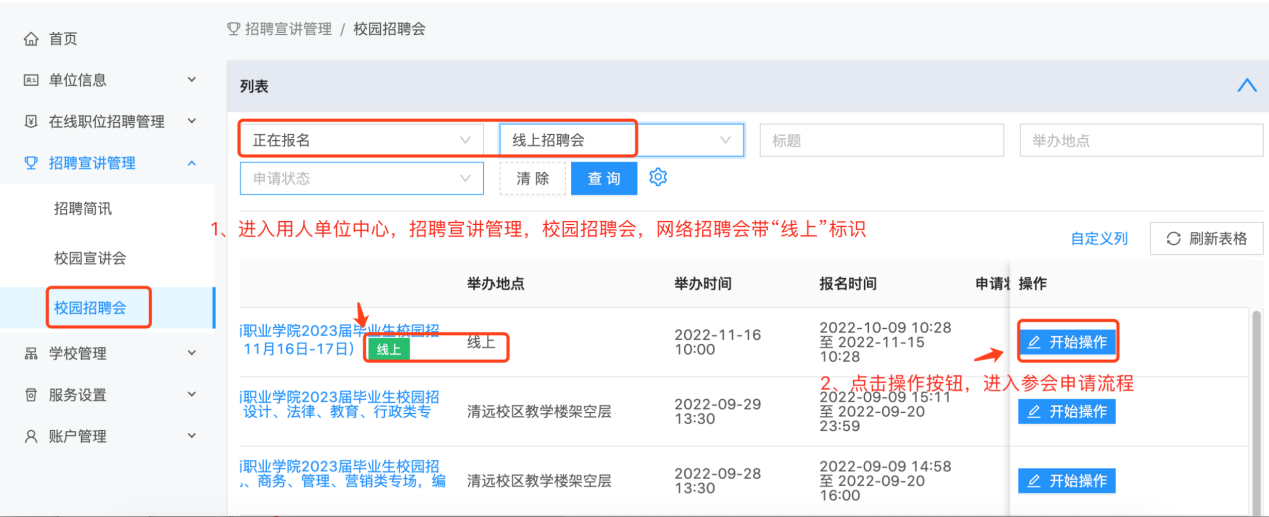 按步骤完成“申请参会”、“职位发布”、“上传申请表”，即完成申请，等待学校审核即可。注：建议绑定关注学校微信服务号及绑定账号，可第一时间获取审核结果信息。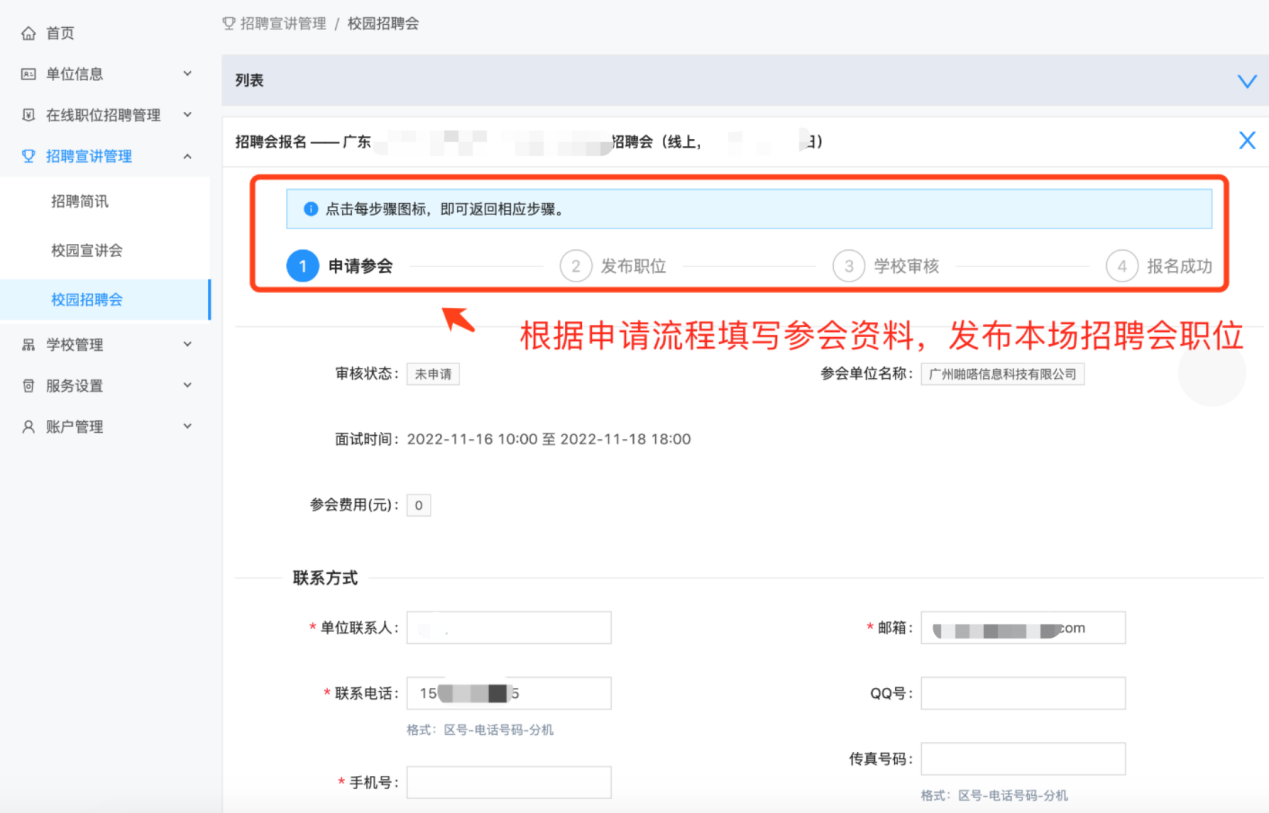 其中“发布职位”，可发布多个职位信息供学生申请，并可编辑此次招聘会面试的考核指标，以便面试时调用。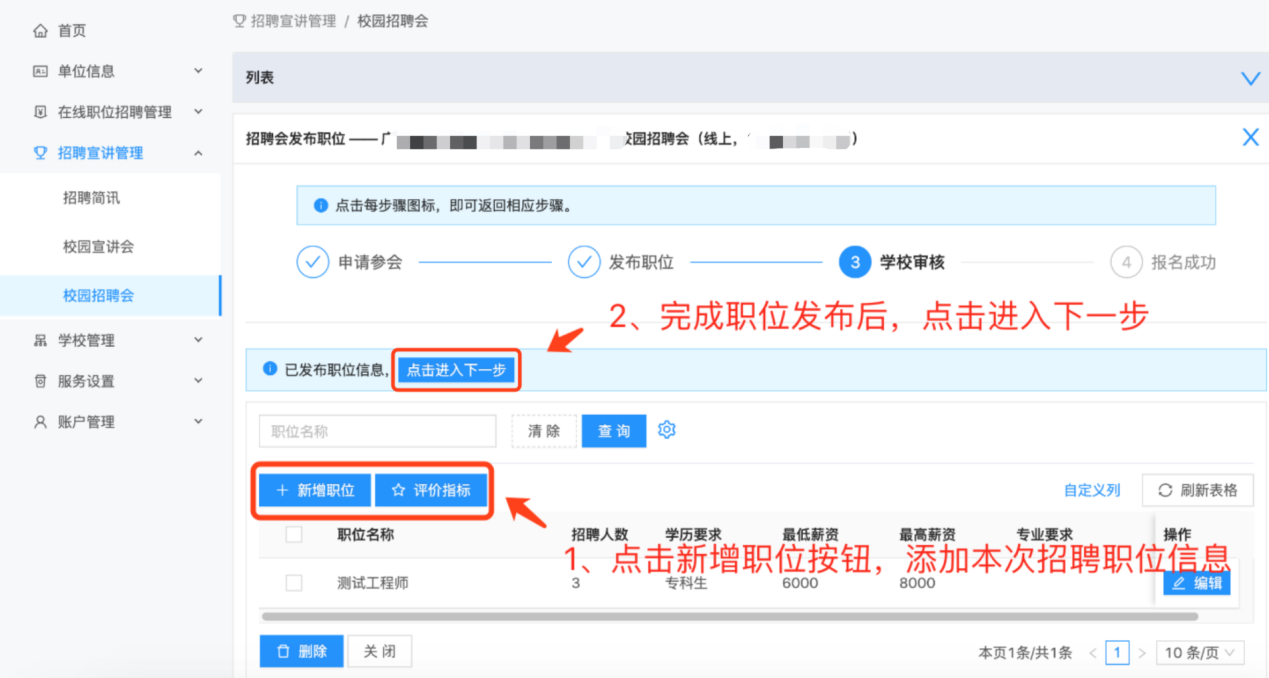 如果是付费专场网络招聘会时，需按招聘会要求进行缴费，并上传缴费汇款凭证。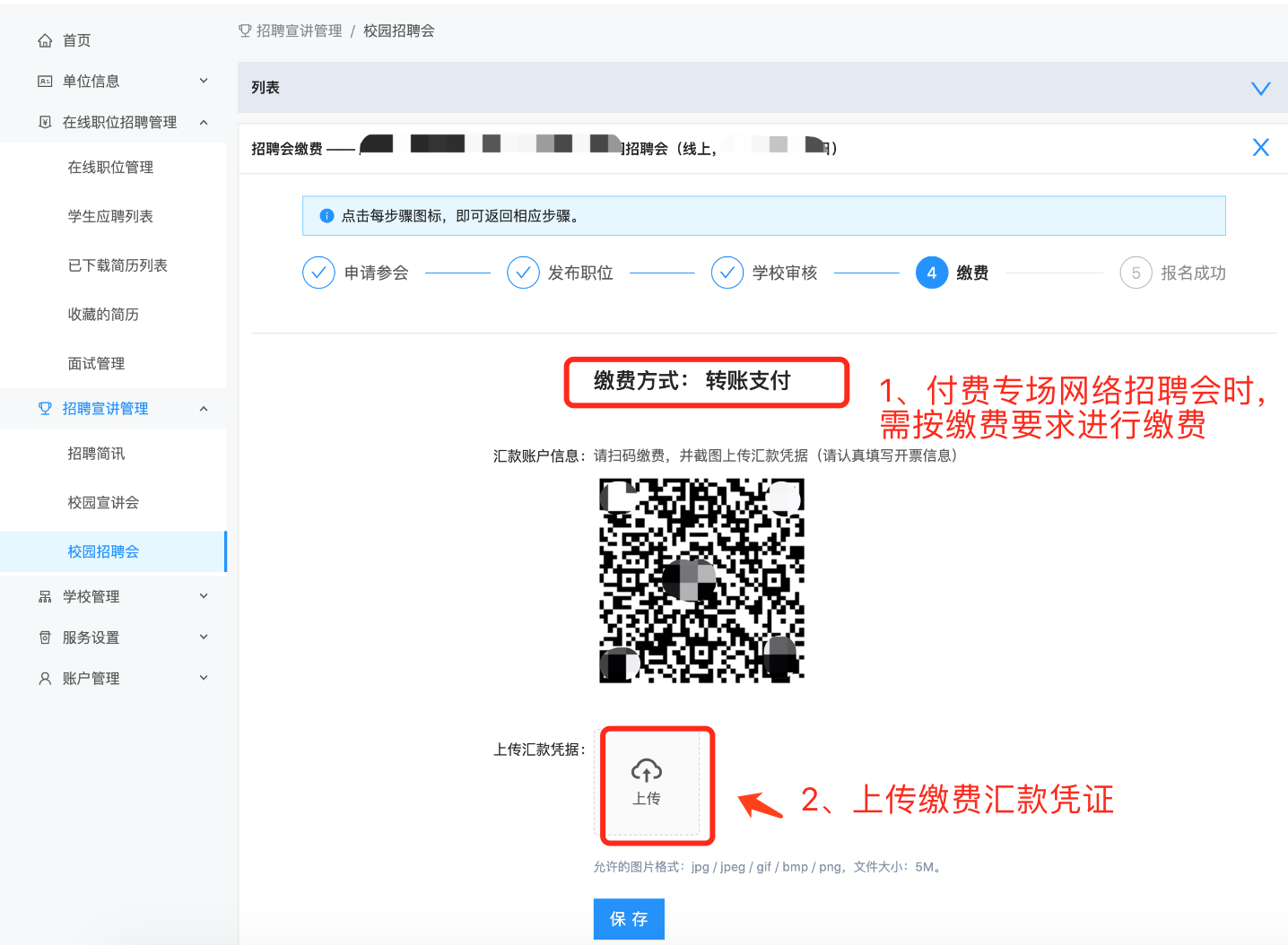 学校审核后，即看到审核结果，如绑定微信，可即时收到审核消息。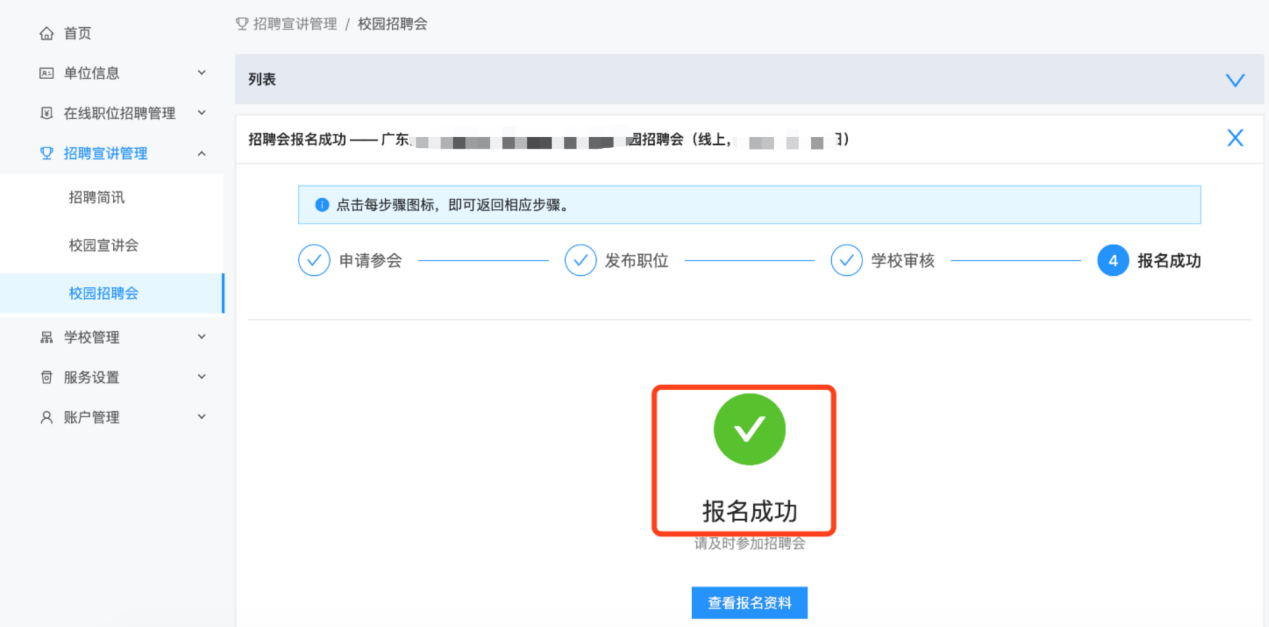 开始网络视频面试。为了保证视频面试正常进行，请使用有摄像头和麦可风的电脑。因部分浏览器存在兼容性问题，建议更新浏览为最新版本使用，或使用以下浏览器最新版本Google Chrome浏览器。网络招聘会开始后，用人单位在招聘会列表中点击 “视频面试”即可进入视频面试模块。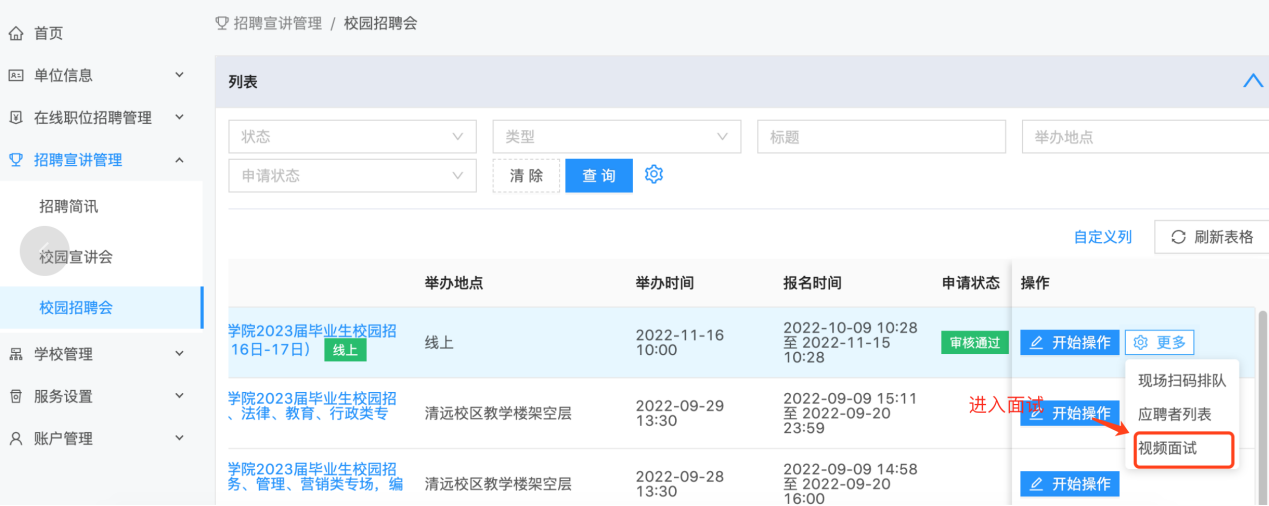 设置此次视频面试的职位，即可开始视频面试。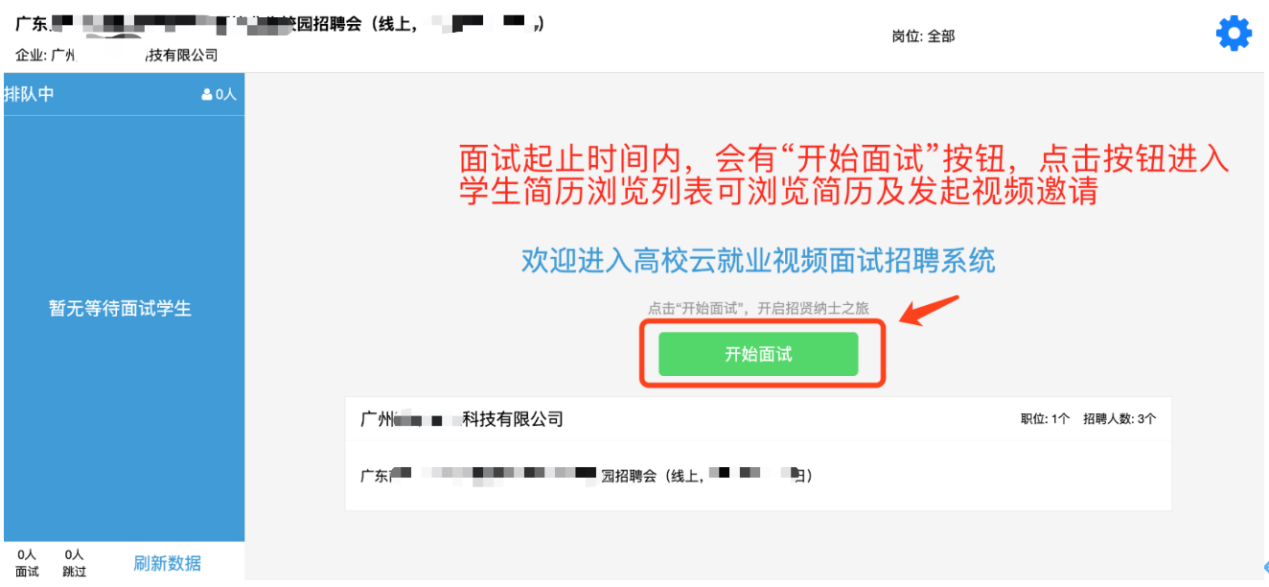 点击“排队中”的学生即可查看准备面试的学生名单，浏览简历后需要视频面试的，点击右边“视频面试”键即可开始面试，微信服务号将发送微信消息面试者进入面试。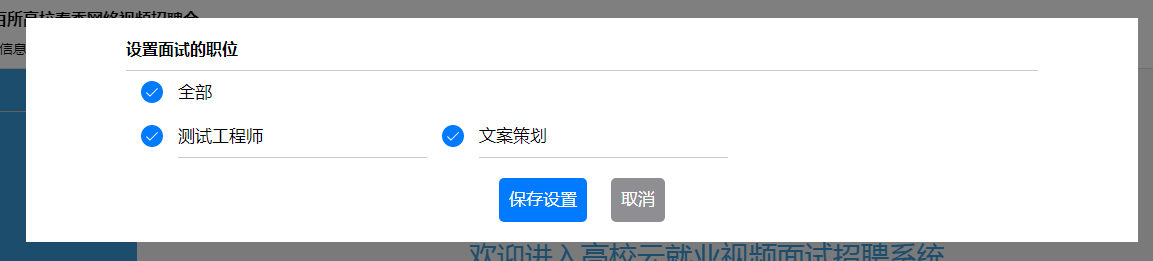 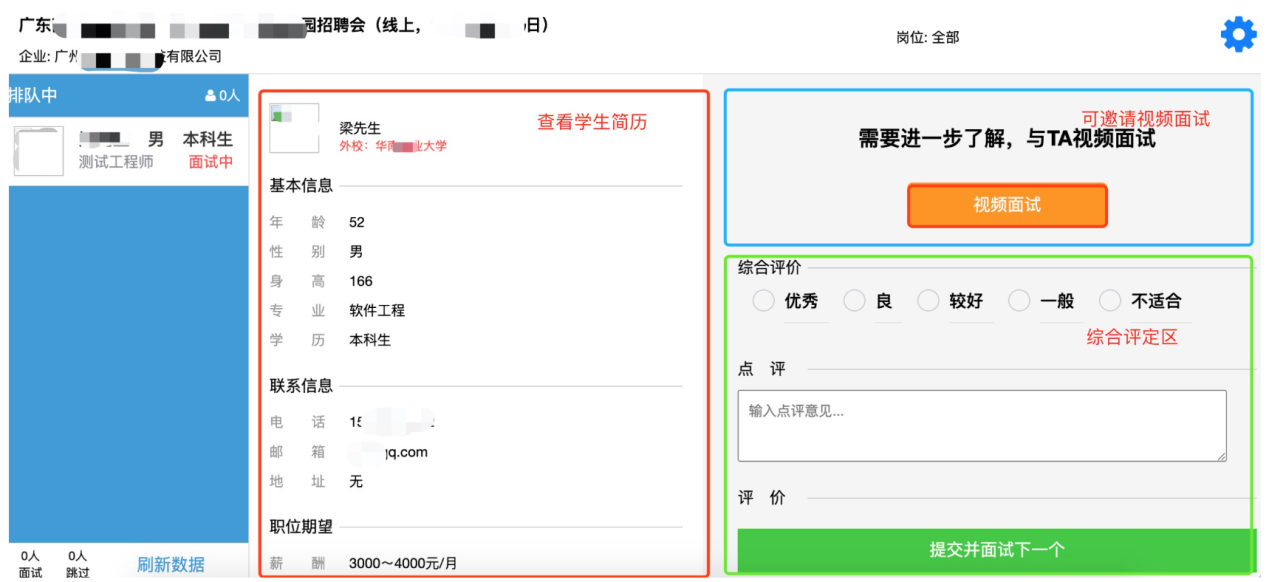 面试结束后，可对面试者进行评价，简要记录面试结果。并按“提交并面试下一个”，即可查看下一个面试者简历，通过微信消息通知下一个面试者。